Az eltűnt négyzetKellékek:Első kellék: Négy darab vastag fehér papírból kivágott egyforma négyszög. Mindegyik négyszögnek van egy a oldala és van egy b oldala, amelyek szomszédosak. Mindegyik síkidomnak van két p oldala, amelyek egymással szintén szomszédosak. Az a, b, p oldalhosszakra a következő összefüggések teljesülnek, ahol s és t olyan számok, melyekre teljesül, hogy s>>t, azaz s értéke jóval nagyobb t értékénél: (pl.: s=10, t=1)Ekkor könnyen igazolható, hogy 2p nem sokkal, de nagyobb az a és b összegénél.Továbbá mindegyik négyszögben a szomszédos p oldalak derékszöget zárnak be egymással, ekkor a Pitagorasz-tétel és annak megfordításának alkalmazásával könnyen igazolható, hogy mindegyik négyszögben a szomszédos a és b oldalak szintén derékszöget zárnak be.Mindegyik papírból kivágott négyszögnek két oldala van. Mindegyik négyszög előoldalán a szomszédos p oldalak találkozásában egy t oldalú négyzetet kell rajzolni. Célszerű mindegyik négyszög előoldalán a szomszédos a és b oldalak közé egy aprócska pöttyöt tenni, ami a bűvésznek segítséget jelent, de nem baj, ha a pöttyöket a néző is látja. Szintén célszerű mindegyik négyszög hátoldalán a szomszédos p oldalak közé egy aprócska pöttyöt tenni, ami a bűvésznek segítséget jelent, de szintén nem baj, ha a pöttyöket a néző is látja. A fehér papírból kivágott négyszögek az alábbi táblázatban láthatóak:Második kellék: Egy  oldalú szürke négyzet.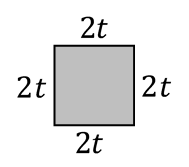 Harmadik kellék: Egy felül nyitott doboz, amelynek alapterülete  oldalú négyzet.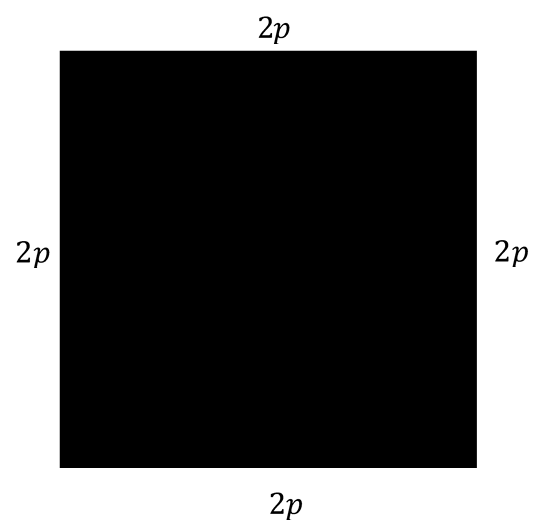 Előadás: Előzőleg a bűvész félreteszi egy nem feltűnő helyre a  oldalú szürke négyzetet, erről a nézőnek a mutatvány elején nem kell tudnia.A bűvész megmutatja az üres dobozt a nézőnek, a néző akár ellenőrizheti is a dobozt. A bűvész megmutatja a papírból kivágott négyszögeket is a nézőnek. Ezután a bűvész a dobozba az alábbi ábrán látható módon teszi a papírból kivágott négyszögeket, úgy hogy mindegyik négyszögnek az előoldala nézzen felfelé, és mindegyik négyszögnek a pöttyös derékszögű csúcsa a doboz sarkaiban legyenek. Ekkor a négy, papírból kivágott négyszögben a szomszédos p oldalak közös végpontjában levő szürke négyzetek a doboz közepén egy  oldalú szürke négyzetté állnak össze. Ez a négyszögek első elrendezése.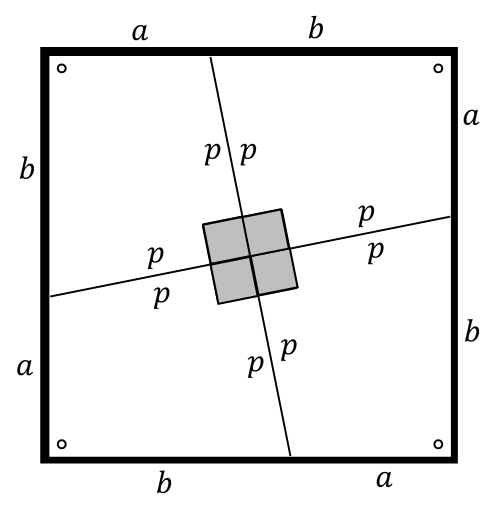 A bűvész felhívja a néző figyelmét, hogy a doboz alját a papírból kivágott négyszögek hézag nélkül lefedik, a négyszögek nem fedik egymást, és a doboz közepén egy szürke négyzet van.Ezután a bűvész a doboz rázásával a papírból kivágott négyszögeket összekeveri. Ezután a bűvész a dobozba az alábbi ábrán látható módon teszi a papírból kivágott négyszögeket, úgy hogy mindegyik négyszögnek a hátoldala nézzen felfelé, és mindegyik négyszögnek a pöttyös derékszögű csúcsa a doboz sarkaiban legyenek. Ez a négyszögek második elrendezése.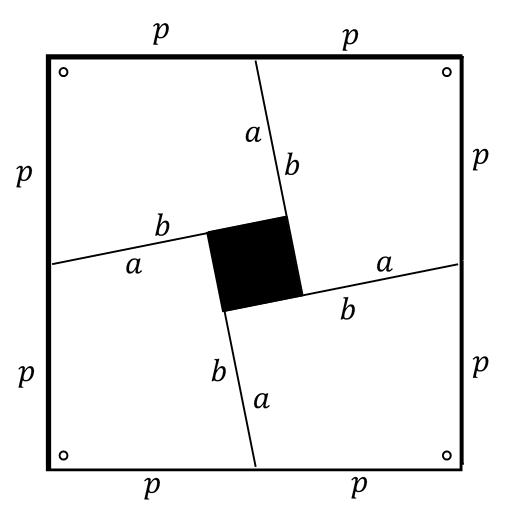 A bűvész felhívja a néző figyelmét, hogy a papírból kivágott négyszögek a doboz alját hézag nélkül lefedik a doboz közepének kivételével, a négyszögek nem fedik egymást, ahonnan a  oldalú szürke négyzet eltűnt.Ezután a bűvész előveszi a mutatvány előtt nem feltűnő helyre eldugott  oldalú szürke négyzetet, és megmutatja a nézőnek.Magyarázat:Igazából nem tűnik el a szürke négyzet a második elrendezés során, ott van a papírból kivágott négyszögek alsó oldalán. Valójában az első rendezés során a négy darab papírból kivágott négyszögek egy  oldalú négyzetet fednek le a doboz alján, ami alig kisebb, mint a  oldalú négyzet, amelybe a második elrendezés során a papírból kivágott négyszögek elférnek.Könnyen számolható, hogy a  oldalú négyzet területe pontosan egy  oldalú négyzet területével több, mint az  négyzet területe, így a második elrendezés során a papírból kivágott négyszögek a doboz alján egy  oldalú négyzetet nem fednek le. Igazából ez a második elrendezés során le nem fedett négyzet az első elrendezés során látható szürke négyzet helye.Például, ha s=10cm, t=1cm, akkor =9 cm,  =11 cm, továbbá =10,05 cm, így =20 cm, =20,1 cm, azaz ebben a példában egy 20,1 cm oldalú négyzet alapterületű doboz kell. Ebben a példában az első elrendezés során a papírból kivágott négyszögek egy 20 cm oldalú négyzetben elférnek, ez a 20 cm oldalú négyzet oldala 1 mm-rel kisebb a doboz alapterületének oldalánál, így az első elrendezés során a papírból kivágott négyszögek alig lötyögnek a doboz alján. A második elrendezés során a papírból kivágott négyszögek szorosan elférnek egymás mellett, de középen egy =2 cm oldalú négyzetet nem fednek le a papírból kivágott négyszögek.előoldalhátoldal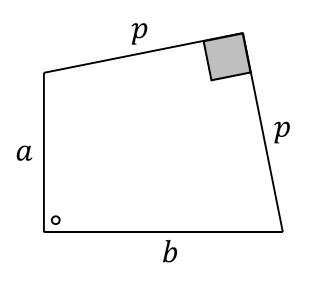 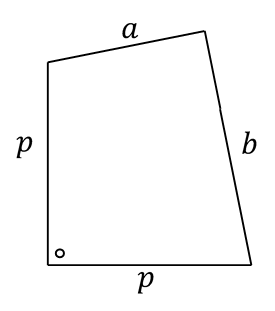 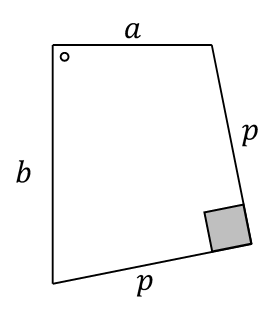 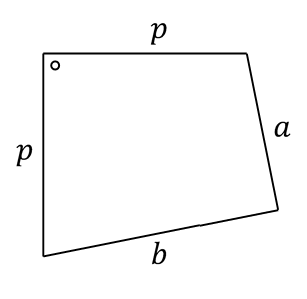 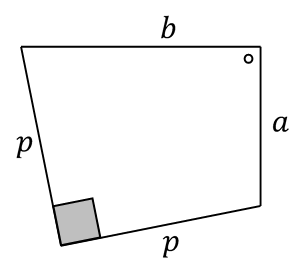 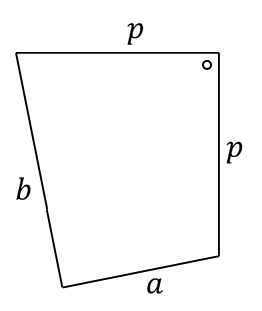 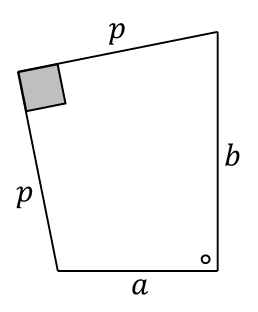 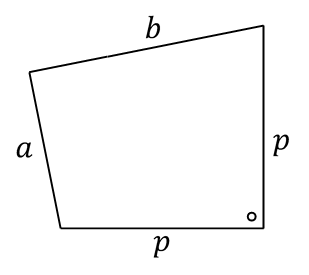 